Supplementary MaterialSupplementary Figures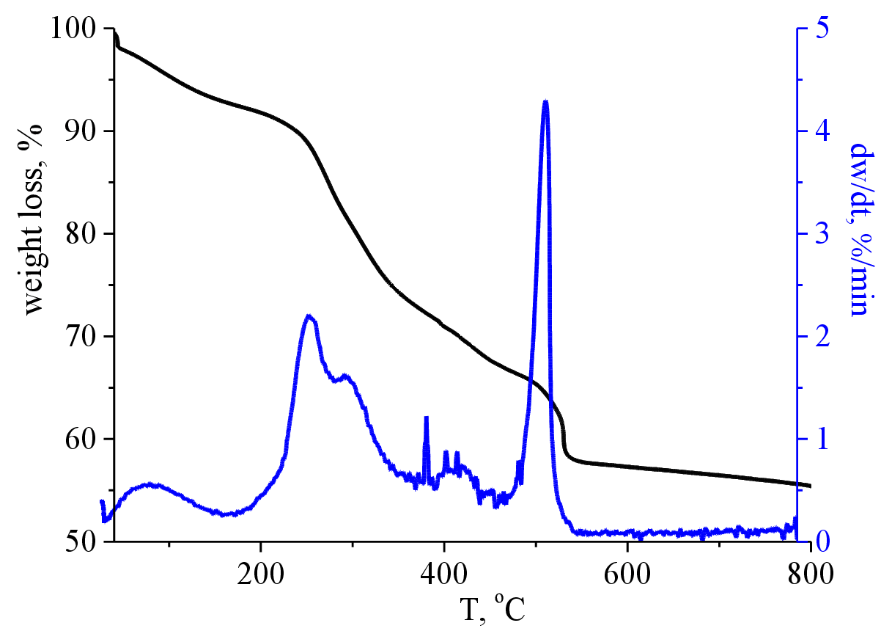 Figure S1. TG and DTG curves of GB-derived biosilica.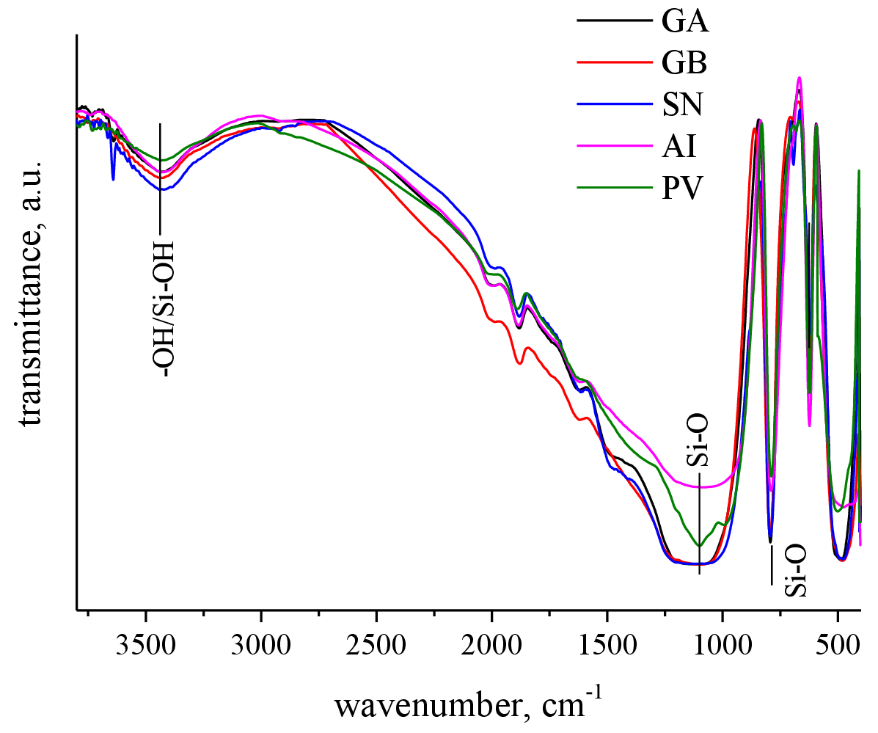 Figure S2. FTIR spectra of biosilicas obtained from the different marine sponges.Supplementary TablesTable S1. pH of DMEM before and after 3 days of incubation in the presence of biosilica particles* DMEM in the presence of the corresponding biosilica.Table S2. ICP analysis of DMEM before (control) and after 3 day of incubation in the presence of biosilica particlesSample*pH of DMEMpH of DMEMSample*before incubationafter 3d of incubationGA8.18.8GB8.28.4SN8.28.5AI8.08.7PV7.98.2SampleConcentration, µg/mLConcentration, µg/mLConcentration, µg/mLConcentration, µg/mLConcentration, µg/mLConcentration, µg/mLConcentration, µg/mLSampleCaKMgNaPAlSiDMEM (control)116.142±0.041300.385±0.17331.559± 0.0044042.528± 1.54640.903± 0.06507.486±0.004GA72.640± 0.008312.753±0.11034.760± 0.0034181.305± 0.90211.632± 0.0690112.780± 0.013GB77.808± 0.019360.620±0.16745.030± 0.0084602.460± 0.18639.053± 0.075088.131± 0.037SN131.971± 0.046480.614±0.20654.131± 0.0044741.862± 0.39814.790± 0.006086.900± 0.017AI86.211±0.019332.393± 0.16741.089±0.0083943.505±0.18629.459±0.075073.867±0.037PV114.639±0.010383.177±0.08051.501± 0.0044535.507± 0.96723.490± 0.008070.101± 0.008